Could This Be YOUR LIFE?Player Worksheet (make sure you complete this worksheet as you play the game)Choices After High School:List one advantage and one disadvantage of each of the options listed in the side bar: Four-Year College: Two-year College: Military Service:Taking Time Off: Finding a Job:Skills & Knowledge: Define a nontraditional career:What is one advantage of pursuing a nontraditional career?List the five skills and the three areas of knowledge you chose:Skills:1.2.3.4.5. Knowledge:1.2.3.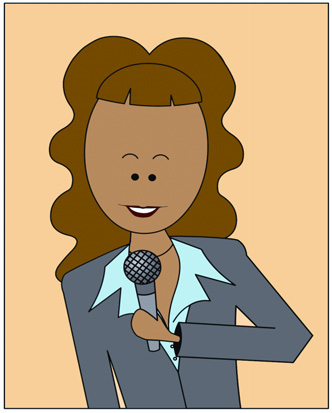 Briefly describe three of the career choices that fit your skills and knowledge: 1.2.3.Which career did you select for the game? Is this a nontraditional career for you? Yes No (Underline one)Answer the questions below about your chosen career:What are some of your work activities?Give some examples of the knowledge and skills required for this job:What are 2 occupations related to the career you chose? 1. Explore those careers on Google. How were those careers different? Did you like any better?What was the average annual salary in your chosen career?Did you choose to have a life partner? Yes No What was your family like? Where did you choose to live? ___________region What were the qualities that attracted you to that area?Spending your Money:Fill in how much it cost you for: Housing Health Care TransportationMiscellaneous Food TaxesChild Care What are two things you need to think about in terms of child care costs?What would be included in the miscellaneous category for spending?What might be included in your transportation costs?The Final Results:Did you make enough money to cover your expenses? Yes No If yes, what should you do with the extra money (hint, you might find some clues in the side bar). If no, what can you do to correct the situation?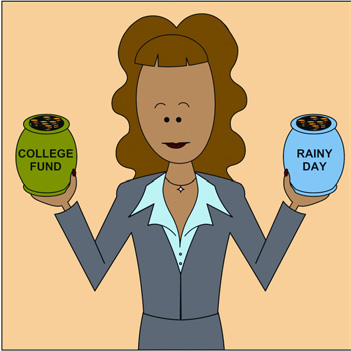 